                МАГАДАНСКАЯ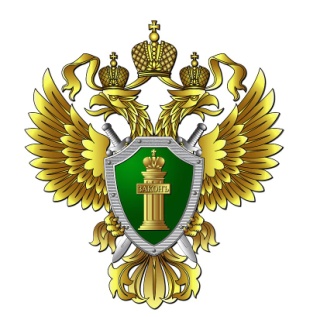                            ТРАНСПОРТНАЯ ПРОКУРАТУРА                       ул. Набережная реки Магаданки, 7, г. Магадан, тел. 624183ПРЕСС-РЕЛИЗ Магаданская транспортная прокуратура разъясняет об ответственности за невыплату и нарушение сроков выплаты заработной платы.Конституцией Российской Федерации каждому гражданину гарантировано право на вознаграждение за труд. За невыплату и несвоевременную выплату заработной платы законом предусмотрена как административная, так и уголовная ответственность.Невыплата или неполная выплата в установленный срок заработной платы в соответствии с ч. 6 ст. 5.27 Кодекса Российской Федерации об административных правонарушениях влечет предупреждение или наложение административного штрафа на должностных лиц в размере от 10 до 20 тысяч рублей; на лиц, осуществляющих предпринимательскую деятельность без образования юридического лица, - от 1 до 5 тысяч рублей. Юридическому лицу грозит штраф от 30 до 50 тысяч рублей.За повторное совершение данного правонарушения (ч. 7 ст. 5.27 КоАП РФ) предусмотрена ответственность в виде административного штрафа на должностных лиц в размере от 20 до 30 тысяч рублей или дисквалификацию на срок от 1 года до 3 лет; на лиц, осуществляющих предпринимательскую деятельность без образования юридического лица, - от 10 до 30 тысяч рублей; на юридических лиц - от 50 до 100 тысяч рублей.Статья 145.1 Уголовного кодекса Российской Федерации предусматривает уголовную ответственность работодателя за невыплату заработной платы из корыстной или иной личной заинтересованности. Уголовную ответственность может повлечь за собой не только полная невыплата заработной платы, но и частичная.Под частичной невыплатой заработной платы понимается осуществление платежа в размере менее половины подлежащей выплате суммы.За частичную невыплату заработной платы свыше 3 месяцев Уголовным кодексом Российской Федерации предусмотрен штраф в размере до 120 тысяч рублей или в размере заработной платы или иного дохода осужденного за период до 1 года, или лишение права занимать определенные должности (заниматься определенной деятельностью) на срок до 1 года, либо принудительные работы на срок до 2 лет, или лишение свободы на срок до 1 года.При полной невыплате заработной платы свыше 2 месяцев предусмотрено наказание в виде штрафа в размере от 100 до 500 тысяч рублей или в размере заработной платы или иного дохода осужденного за период до 3 лет, либо принудительными работами на срок до 3 лет с лишением права занимать определенные должности или заниматься определенной деятельностью на срок до 3 лет, или лишение свободы на срок до 3 лет с лишением права занимать определенные должности или заниматься определенной деятельностью на срок до 3 лет или без такового.Если же приведенными выше деяниями причинены тяжкие последствия, то совершение такого преступления повлечет за собой наложение штрафа в сумме от 200 до 500 тысяч рублей или в размере заработной платы или иного дохода осужденного за период от 1 года до 3 лет, либо лишение свободы на срок от 2 до 5 лет с лишением права занимать определенные должности или заниматься определенной деятельностью на срок до 5 лет или без такового.Однако в случае, если лицо впервые совершило преступление и его деяниями не причинены тяжкие последствия, оно освобождается от уголовной ответственности, если в течение двух месяцев со дня возбуждения уголовного дела в полном объеме погасит задолженность по выплате заработной платы, а также уплатит проценты (денежную компенсацию) в порядке, определяемом законодательством Российской Федерации, и если в его действиях не содержится иного состава преступления. При цитировании или перепечатке текста ссылка на Магаданскую транспортную прокуратуру обязательна!